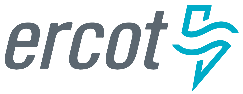 July 2016 ERCOT Monthly Operations Report
Reliability and Operations Subcommittee Meeting September 8th, 2016Table of Contents1.	Report Highlights	12.	Frequency Control	22.1.	Frequency Events	22.2.	Responsive Reserve Events	32.3.	Load Resource Events	33.	Reliability Unit Commitment	44.	Wind Generation as a Percent of Load	65.	Congestion Analysis	65.1.	Notable Constraints for July	65.2.	Generic Transmission Constraint Congestion	85.3.	Manual Overrides for July	85.4.	Congestion Costs for Calendar Year 2016	96.	System Events	106.1.	ERCOT Peak Load	106.2.	Load Shed Events	106.3.	Stability Events	106.4.	Notable PMU Events	106.5.	TRE/DOE Reportable Events	106.6.	New/Updated Constraint Management Plans	106.7.	New/Modified/Removed SPS	106.8.	New Procedures/Forms/Operating Bulletins	107.	Emergency Conditions	107.1.	OCNs	107.2.	Advisories	117.3.	Watches	117.4.	Emergency Notices	128.	Application Performance	128.1.	TSAT/VSAT Performance Issues	128.2.	Communication Issues	128.3.	Market System Issues	12Appendix A: Real-Time Constraints	13Report HighlightsThe unofficial ERCOT peak for July was 67,594 MW.There were ten frequency events in July. PMU data indicates the ERCOT system transitioned well in each case.There were eight instances where Responsive Reserves were deployed, all of which were the result of frequency events.There were thirty-four RUC commitments in July. The level of reportable SCED congestion decrease in July. This congestion was due primarily to planned outages and area load/gen patterns as well as high North to Houston Imports. There were sixty-six instances over 31 days on the Generic Transmission Constraints (GTCs) in July. There were twenty-one days of activity on the Zorillo – Ajo GTC, sixteen days on the Panhandle GTC, and twenty-nine days on the Liston GTC in July.  There was no activity on the remaining GTCs during the Month.There were two significant system events for the month of July. One for a complete loss of monitoring capabilities and one for multiple unit trips.There were four application issues to report for July; most notably an EMS failure on July 7th at approximately 11:41.Frequency ControlFrequency EventsThe ERCOT Interconnection experienced ten frequency events in July, all of which resulted from Resource trips. The average event duration was approximately 0:03:23.When analyzing frequency events, ERCOT evaluates PMU data according to industry standards. Events with an oscillating frequency of less than 1 Hz are considered to be inter-area, while higher frequencies indicate local events. Industry standards specify that damping ratio for inter-area oscillations should be 3.0% or greater. All events listed below indicate the ERCOT system met these standards and transitioned well after each disturbance.Reported frequency events will include both frequency events where frequency was outside the range of 60±0.1 Hz as well as those determined to be Frequency Measurable Events (FME) as defined by BAL-001-TRE-1.  Delta Frequency is defined as the difference between the pre-perturbation and post-perturbation frequency.  The Duration of Event is defined as the time it takes for the frequency to recover to lesser/greater of the frequency at the time of the frequency event (t(0) or “A-point”) for low/high-frequency events, respectively.  Further details on FMEs can be found in the MIS posted BAL-001-TRE-1 PDCWG Unit Performance reports.  A summary of the frequency events is provided below:(Note: frequency events highlighted in blue have been identified as FMEs per BAL-001-TRE-1 and the Performance Disturbance Compliance Working group.)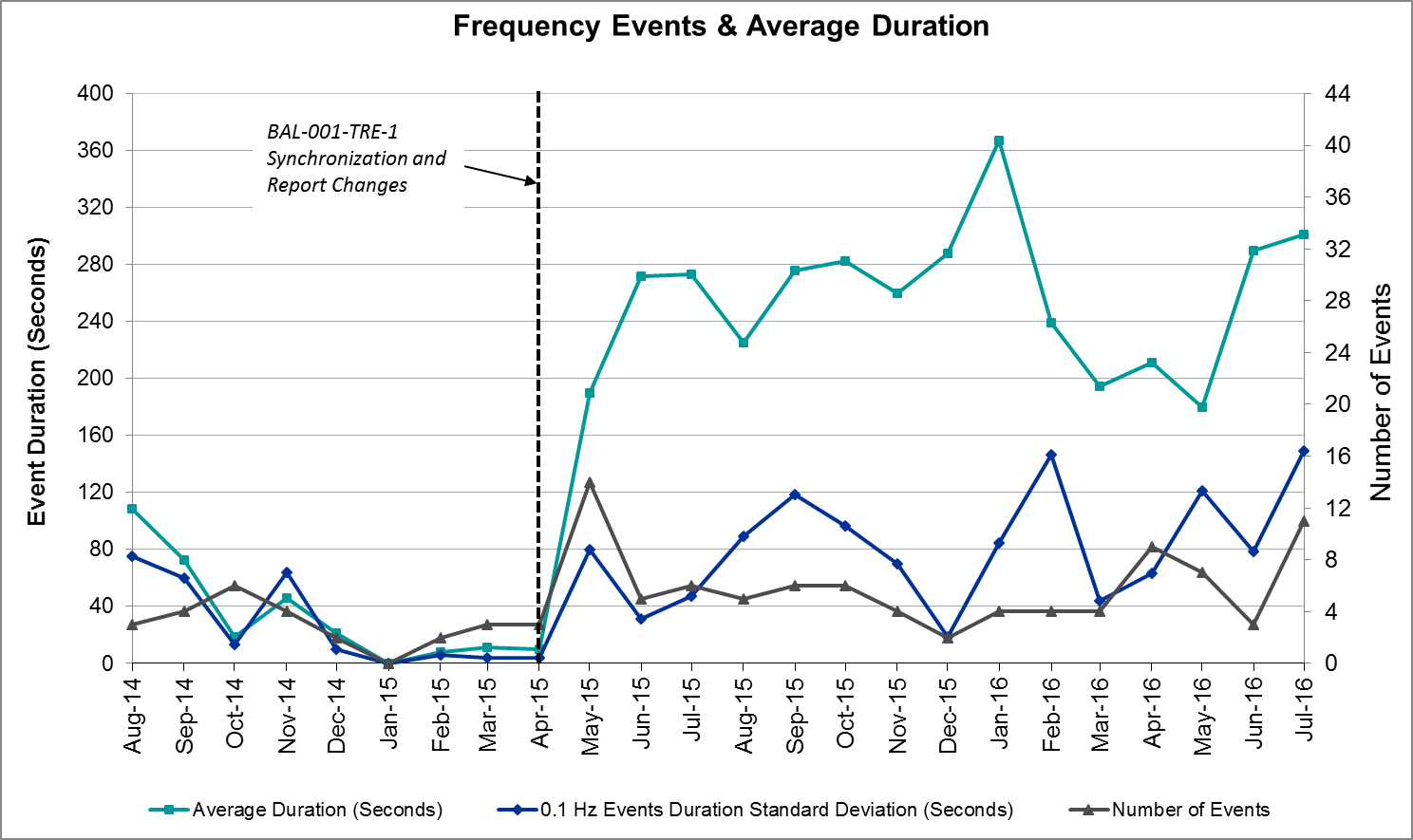 Responsive Reserve EventsThere were eight events where Responsive Reserve MWs were released to SCED in July. The events highlighted in blue were related to frequency events reported in Section 2.1 above.Load Resource EventsNone.Reliability Unit CommitmentERCOT reports on Reliability Unit Commitments (RUC) on a monthly basis. Commitments are reported grouped by operating day and weather zone. The total number of hours committed is the sum of the hours for all the units in the specified region. Additional information on RUC commitments can be found on the MIS secure site at Grid  Generation  Reliability Unit Commitment.There were no DRUC commitments in July.There were 34 HRUC commitments in July.Wind Generation as a Percent of Load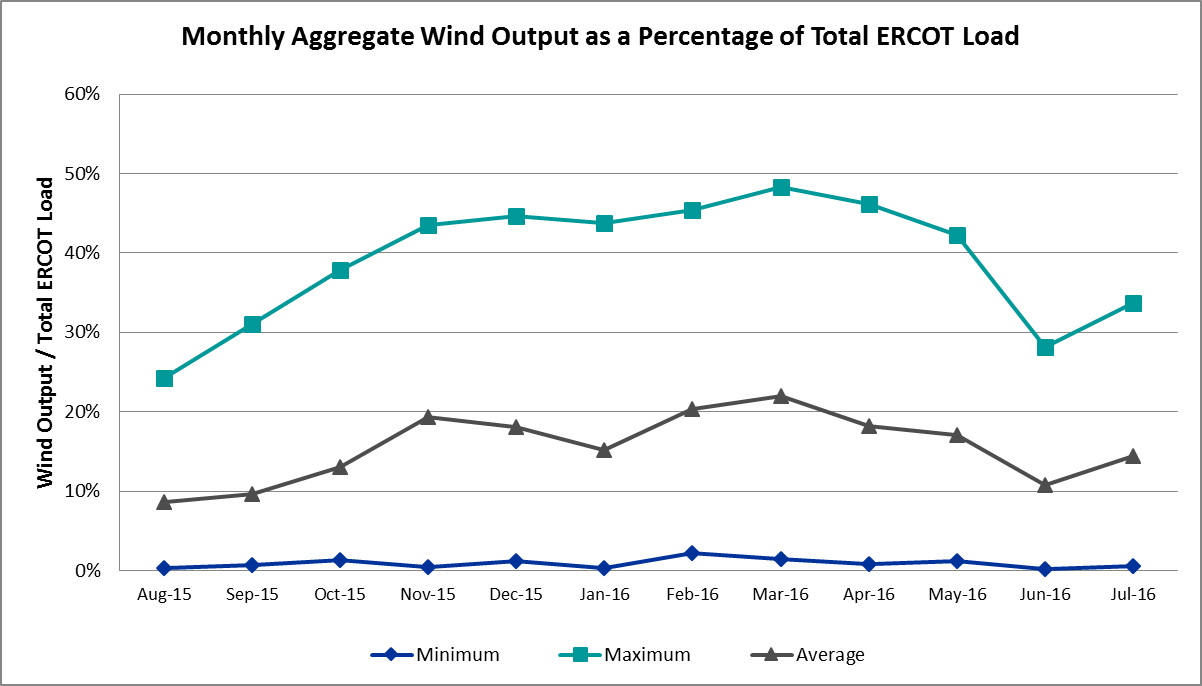 Congestion AnalysisThe number of congestion events experienced by the ERCOT system decreased in July. There were sixty-six instances of activity on the Generic Transmission Constraints (GTCs) in July.Notable Constraints for JulyNodal protocol section 3.20 specifies that ERCOT shall identify transmission constraints that are active or binding three or more times within a calendar month. As part of this process, ERCOT reports congestion that meets this criterion to ROS. In addition ERCOT also highlights notable constraints that have an estimated congestion rent exceeding $1,000,000 for a calendar month. These constraints are detailed in the table below. Rows highlighted in blue indicate the congestion was affected by one or more outages. For a list of all constraints activated in SCED for the month of July, please see Appendix A at the end of this report.Generic Transmission Constraint CongestionThere were twenty-one days of activity on the Zorillo – Ajo GTC, sixteen days on the Panhandle GTC, and twenty-nine days on the Liston GTC in July.  There was no activity on the remaining GTCs during the Month.Note: This is how many times a constraint has been activated to avoid exceeding a GTC limit, it does not imply an exceedance of the GTC occurred or that the GTC was binding.Manual Overrides for JulyEight SCED intervals (7/19/2016 5:00-5:35) had an HDL override due to pre-posturing for a maintenance outage. The constraint was activated for congestion management and override was removed.Congestion Costs for Calendar Year 2016The following table represents the top twenty active constraints for the calendar year based on the estimated congestion rent attributed to the congestion. ERCOT updates this list on a monthly basis.System EventsERCOT Peak LoadThe unofficial ERCOT peak load for the month was 67,594 MW and occurred on July 14th during hour ending 17:00.Load Shed EventsNone.Stability EventsNone.Notable PMU EventsERCOT analyzes PMU data for any significant system disturbances that do not fall into the Frequency Events category reported in section 2.1. The results are summarized in this section once the analysis has been completed.There were no reportable events in July.TRE/DOE Reportable EventsThere were two reportable events for July07/07/2016 EOP-004-2 Reportable Event - Complete Loss of Monitoring Capabilities – 0707201607/10/2016 EOP-004-2 Reportable Event - Multiple Unit Trips - 07102016New/Updated Constraint Management PlansNone.New/Modified/Removed SPSNone.New Procedures/Forms/Operating BulletinsEmergency ConditionsOCNsAdvisoriesWatchesEmergency Notices.Application PerformanceThere were four issues to report for July. On 7/7/16 at approximately 11:41 the ERCOT EMS went down.  All online tools were affected. EMS Systems was unavailable from 07/07/2016 11:42 AM till 12:05:50 and running in degraded state from 12:05:50 until 13:23. EMS system was fully functional from 13:23.TSAT/VSAT Performance Issues7/13/16 – VSAT did not update for 30min 58sec due to DSA having Powerflow convergence issues. Communication IssuesNone.Market System Issues7/1/16 – After successful VSAT solution and calculation of VSAT GTL values to EMS at 12:59:43, subsequent RTDCP runs resulted in successful VSAT solution but failure to update GTL values in EMS Table. Control Room displays/tools read PI tag tied to successful calculation to indicate DSA failure/delay and therefore failed to indicate file transfer issue or issue any type of alarm. At approximately 13:45:00, after multiple successful VSAT solutions did not generate unique new limits, the transfer failure was identified. EMMS Production Support was able to resolve issue for one successful transfer of VSAT limits at 14:08:40.7/07/2016 - SCED solution executed with Invalid EMS data from 11:42 AM until 13:23 due to EMS issue, required price correction.7/23/2016 – HRUC unable to solve due to ESSP sizing issue, EMMS Production was able to resolve the issue.Appendix A: Real-Time ConstraintsThe following is a complete list of constraints activated in SCED for the month of July.  Full contingency descriptions can be found in the Standard Contingencies List located on the MIS secure site at Grid  Generation  Reliability Unit Commitment.Date and TimeDelta FrequencyMax/Min FrequencyDuration of EventPMU DataPMU DataPMU DataLoadWindInertiaCommentsDate and Time(Hz)(Hz)Duration of EventOscillation Mode (Hz)Oscillation Mode (Hz)Damping Ratio(MW)% (GW-s)7/7/2016 13:010.04759.850:06:140.6110%10%61,00613%346,996Unit Trip of 634 MW 7/10/2016 1:140.04959.860:04:590.729%9%40,58522%268,383Unit Trip of 541 MW 7/10/2016 18:540.08259.790:04:270.638%8%59,94216%323,106Unit Trip of 1376 MW 7/10/2016 18:540.08259.790:04:270.665%5%59,94216%323,106Unit Trip of 1376 MW 7/13/2016 13:300.07459.860:03:320.6312%12%63,89515%339,623Unit Trip of 722 MW 7/14/2016 15:500.07659.890:05:230.629%9%67,3179%356,559Unit Trip of 581 MW 7/18/2016 18:030.05859.860:05:050.6311%11%63,6618%351,213Unit Trip of 533 MW 7/21/2016 14:530.11759.880:08:320.5911%11%66,7446%366,087Unit Trip of 703 MW 7/24/2016 16:220.10959.890:03:230.618%8%66,4075%360,413Unit Trip of 547 MW 7/25/2016 16:450.08459.880:04:310.637%7%63,5705%361,878Unit Trip of 733 MW 7/30/2016 16:390.06759.930:09:08No PMU Data Available.No PMU Data Available.No PMU Data Available.63,1258%343,928Unit Trip of 393 MW Date and Time Released to SCEDDate and Time RecalledDuration of EventMaximum MWs ReleasedCommentsDate and Time Released to SCEDDate and Time RecalledDuration of EventMaximum MWs ReleasedComments7/10/2016 1:14:087/10/2016 1:19:560:05:48812.907/10/2016 18:54:307/10/2016 18:58:420:04:121095.917/13/2016 13:30:087/13/2016 13:33:200:03:12620.117/14/2016 15:51:027/14/2016 15:55:400:04:38375.687/18/2016 18:03:267/18/2016 18:09:020:05:36702.057/21/2016 14:53:347/21/2016 14:59:380:06:04361.727/24/2016 16:23:067/24/2016 16:26:140:03:08406.307/25/2016 16:46:007/25/2016 16:49:440:03:44453.82HRUC CommitmentsHRUC CommitmentsHRUC CommitmentsHRUC CommitmentsHRUC CommitmentsHRUC CommitmentsResource Location# of ResourcesOperating DayTotal # of Hours CommittedTotal MWhsReason for CommitmentNorth Central17/1/201621,046Local CongestionNorth Central27/2/201614756Local CongestionCoastal17/3/201661,014Local CongestionCoastal27/4/201671,609Local CongestionEast17/6/20166270Local CongestionNorth Central17/7/20166300Local CongestionEast47/7/201614644Local CongestionNorth Central17/8/201665,372Local CongestionCoastal17/8/201661,014Local CongestionSouthern67/8/20166546Local CongestionCoastal77/9/2016203,233Local CongestionCoastal37/10/2016275,026Local CongestionNorth Central97/11/20163510,790Local CongestionNorth17/12/20161704Local CongestionCoastal17/13/201684,216Local CongestionFar West17/13/20164592Local CongestionSouth Central17/13/20163141Local CongestionNorth Central17/14/20166366Local CongestionCoastal17/14/20163522Local CongestionNorth Central27/16/201612708Local CongestionCoastal17/17/20164676Local CongestionSouthern27/18/20162182Local CongestionSouthern37/19/20163275Local CongestionCoastal27/21/2016124,892Local CongestionNorth Central17/22/20161234Local CongestionSouthern17/23/201682,680Local CongestionCoastal57/23/2016192,464Local CongestionCoastal47/24/2016195,623Local CongestionSouthern17/24/201682,680Local CongestionSouthern17/25/201682,680CapacityNorth Central27/25/201691,843CapacityCoastal27/30/2016102,088Local CongestionNorth Central17/31/20168456Local CongestionCoastal17/31/20166972Local CongestionContingencyOverload# of Days Constraint ActiveEstimated Congestion RentTransmission ProjectDKCT Roans Prarie-Rothwood & Singleton-Tomball 345kVSingleton - Zenith 345kV23$4,766,174.55Houston Import ProjectDCKT Lost Pines - Austrop & Dunlop 345 kVFayetteville 6AT2 345/138kV3$3,746,945.40Lobo 2_345_138 345/138 kVDilley Switch Aep - Jardin 138kV2$2,701,669.47Carrolton Northwest - Lewisville Switch 345 kVLewisville Switch - Jones Street Tnp 138kV9$2,269,938.60Hicks Switch - Alliance & Roanoke Switch 345 kVEagle Mountain Ses AX2H 345/13.8/138kV2$2,048,471.99Nacogdoches Se to Mt Enterprise 345 kVLufkin - Lufkin Switch 138kV1$1,970,340.295405Hicks Switch - Alliance & Roanoke Switch 345 kVEagle Mountain Ses - Eagle Mountain Poi 138kV10$1,524,389.133209Laquinta - Lobo 138 kVBruni Sub 69_1 138/69kV28$1,151,660.04BasecaseListon GTC29$1,120,828.98Jim Christal Substation - West Denton 138 kVFort Worth Subsation - West Denton 138kV11$1,088,637.86Fort Worth Subsation to West Denton 138 kVJim Christal Substation - West Denton 138kV10$1,026,191.96DCKT Jewett - Singleton 345 kVBtu_Jack_Creek - Twin Oak Switch 345kV25$978,629.46Houston Import ProjectHutto - Round Rock & Gabriel 138 kVGilleland - Mcneil Lcra 138kV13$876,557.295269Btu_Atkins Axfmr1 138/69 kVBtu_Briarcrest - Btu_Nall_Lane 69kV5$716,285.304574DCKT West Levee Switch - 800/900 Network 138 kVEast Levee Switch - Reagan Street 138kV4$464,349.0816TPIT0061Mercers Gap Sw to Comanche Switch (Oncor) 138 kVCamp Bowie (Oncor) - Brownwood Switch 138kV11$428,168.41Bluff Creek T2 (3) 345/138 kVBluff Creek T1_H 345/34.5/138kV3$406,612.78DCKT Whitepint - Lon Hill and South Texas Project 345 kVBonnieview - Rincon 69kV10$353,084.09Lobo 2_345_138 345/138 kVFreer - San Diego 69kV4$311,607.533903Bevo Substation - Asherton 138 kVBig Wells Sub - Cotulla Sub 69kV9$268,395.335217Nacogdoches Se Axfmr1t (3)345/138 kVLufkin - Lufkin Switch 138kV3$251,478.095405DCKT Ferguson - Granite Mountain and Wirtz - Starcke - Paleface 138 kVFlat Rock Lcra - Wirtz 138kV24$211,607.944465BasecasePanhandle GTC16$172,823.20Panhandle UpgradeUvalde Aep - Odlaw Switchyard 138 kVHamilton Road - Maverick 138kV6$164,689.5616TPIT0024BasecaseRandado Aep - Zapata 138kV19$160,749.27Jardin to Cotulla Sub 138 kVDilley Switch Aep - Cotulla Sub 69kV5$111,707.645222Garza to Roma Switch 138 kVGarza 69A1 138/69kV3$91,807.99Yellow Jacket - Fort Mason 138 kVFort Mason - Mason Aep 69kV5$76,200.08Bighil-Kendal 345kVRocksprings - Friess Ranch 69kV4$73,051.54Midland East - Moss Switch - Odessa Ehv Switch 345 kVOdessa EHV Switch to Trigas Odessa Tap3$61,497.86Mlses - Elktn And Tygnd 345Tyler Northwest - Shamburger Switch 138kV4$58,644.9209TPIT0122Bevo Substation - Asherton 138 kVHamilton Road - Maverick 138kV3$55,490.0016TPIT0024Gila - Hiway 9 138 kVMorris Street - Gila 138kV7$35,670.01Lobo 2_345_138 345/138 kVLon Hill to Bessel 138 kV5$30,216.14Bosque Switch - Elm Mott 345 kVBosque Switch - Rogers Hill Bepc 138kV7$24,882.804356DCKT Sandow Switch - Austrop 345kVHoward Lane Tap - Howard Lane Aen 138kV3$15,414.86BasecaseZorillo to Ajo GTC21$3,207.20LRGV (lower Rio Grande Valley) Import ProjectContingencyBinding Element# of 5-min SCED IntervalsEstimated Congestion RentTransmission ProjectPh Robinson At1l_H (3)345/138 KVMeadow AT1 345/138kV1,470$  37,410,531.94 4708Villa Cavazos to Military Highway Aep (2)138/138 KVLos Fresnos - Loma Alta Substation 138kV3,272$  26,026,381.24 Rnksw-W_Dent&Lwssw-Krwsw 345kvFort Worth Subsation - West Denton 138kV1,774$  10,027,611.63 Rns-Rtw & Sng-Tb 345kvSingleton - Zenith 345kV4,673$    9,813,183.51 Houston Import ProjectHcksw-Allnc&Rnksw 345kvEagle Mountain Ses - Morris Dido 138kV1,420$    8,755,553.47 4252BasecasePanhandle GTC5,455$    8,110,050.26 Panhandle UpgradeJewet-Sng 345kvBtu_Jack_Creek - Twin Oak Switch 345kV5,484$    7,486,443.54 Houston Import ProjectBm-Sr73 & Sr81 138kvBellaire - San Felipe 138kV196$    7,119,922.62 Rosen Heights to Eagle Mountain Compressor (5)138/138/138/138/138 KVRosen Heights Tap 2 - Morris Dido 138kV857$    6,945,775.57 4252Meadow to Ph Robinson 345 KVMeadow AT1 345/138kV89$    6,552,987.55 4708BasecaseValley Import110$    6,494,964.50 LRGV (lower Rio Grande Valley) Import ProjectLwssw-Krwsw&Rnksw 345kvFort Worth Subsation - West Denton 138kV788$    5,462,367.54 Hcksw-Allnc&Rnksw 345kvRosen Heights Tap 2 - Morris Dido 138kV805$    5,063,292.44 4252South Carbide to Loma Alta Substation 138 KVLa Palma - Villa Cavazos 138kV505$    5,060,645.62 4490Mason Road to Obrien 138 KVBetka - Hockley 138kV257$    4,451,883.67 3682A,3682,3682CSouth Texas # 1 & # 2Marion - Clear Springs 345kV18$    4,402,597.52 Nelson Sharpe to Ajo 345 KVJavalina Tap - Molina 138kV4,406$    4,208,950.27 4401Ph Robinson At4_H (3)345/138 KVMeadow AT1 345/138kV62$    3,994,537.45 4708Eagle Mountain Ses Axfmr1l (3)345/138 KVEagle Mountain Ses AX2L 345/13.8/138kV329$    3,993,367.46 Eagle Mountain Ses Axfmr1l (3)345/138 KVEagle Mountain Ses AX2H 345/13.8/138kV813$    3,865,585.22 DateSubjectBulletin No.07/15/2016Real Time Desk V1 Rev43754Date and TimeDescription7/12/16 08:33OCN issued due to the forecasted probability of a 4,000 MW down-ramp in the next 180 minutes7/25/16 16:42OCN issued due to capacity insufficiencyDate and TimeDescription7/1/16 14:17Advisory issued due to ERCOTs Voltage Security Assessment Tool not solving for the last 30 min.7/7/16 12:19Advisory issued due to ERCOTs State Estimator/RTCA being unavailable.7/7/16 12:21Advisory issued due to ERCOTs Voltage Security Assessment Tool being unavailable.7/13/16 16:47Advisory issued due to ERCOTs Voltage Security Assessment Tool being unavailable.7/14/16 14:48Advisory issued due to Physically Responsive Capability being less than 3,000MW.7/16/16 14:56Advisory issued due to Physically Responsive Capability being less than 3,000MW.7/21/16 15:08Advisory issued due to Physically Responsive Capability being less than 3,000MW.7/22/16 15:01Advisory issued due to Physically Responsive Capability being less than 3,000MW.7/23/16 15:28Advisory issued due to Physically Responsive Capability being less than 3,000MW.7/24/16 14:27Advisory issued due to Physically Responsive Capability being less than 3,000MW.7/25/16 14:15Advisory issued due to Physically Responsive Capability being less than 3,000MW.7/29/16 16:13Advisory issued due to Physically Responsive Capability being less than 3,000MW.7/31/16 16:05Advisory issued due to Physically Responsive Capability being less than 3,000MW.Date and TimeDescription7/23/16 06:04Watch issued due to HRUC unable to solve due to application issue.7/23/16 07:00Watch issued due to HRUC unable to solve due to application issue.Date and TimeDescription7/7/16 12:09Emergency Notice due to the failure of SCED/RLC being unavailable.ContingencyConstrained ElementFrom StationTo Station# of Days Constraint ActiveBASE CASELISTONn/an/a29SLAQLOB8BRUNI_69_1BRUNIBRUNI28DJEWSNG5JK_TOKSW_1TOKSWJK_CK25DFERPAL838T365_1WIRTZFLATRO24DRNS_TB5SNGZEN99_ASNGZEN23BASE CASEZO_AJOn/an/a21BASE CASERANDAD_ZAPATA1_1RANDADOZAPATA19BASE CASEPNHNDLn/an/a16DHUTGAB8211T147_1GILLCRMCNEIL_13SJMCW_D8FTW_W_DE_1W_DENTFTWORTH11SZEPCMN8670__BBRNSWCMPBW11DHCKRNK56270__AEMSESEGPOI10SFTWW_D8AIR_W_DE_1W_DENTJMCRSTL10DWH_STP5BONIVI_RINCON1_1RINCONBONIVIEW10DCRLLSW5590__ALWSSWLWVJS9SBEVASH8BIG_COTU_1COTULASBIGWELS9SBOSELM51030__BBOSQUESWRGH7SGILNU78GILA_MORRIS1_1GILAMORRIS7SBRAUVA8HAMILT_MAVERI1_1HAMILTONMAVERICK6SFORYEL8FORTMA_MASN1_1FORTMAMASN5SJARDIL8DIL_COTU_1DILLEYSWCOTULAS5XLOB58BESSEL_LON_HI1_1LON_HILLBESSEL5XATK89NAL_BRIR_1NALL_LNBRIRCRT5DTRCELK51760__ASHBSWTYLNW4DWLV89N83410__AELVSWREGST4XLOB58FREER_SAN_DI1_1SAN_DIEGFREER4DBIGKEN5FRIR_ROCKSP1_1FRIRROCKSPRS4SGARROM8GARZA_69A1GARZAGARZA3DAUSSND5HWRDLN_1HWRDTPHWRDLN3XNCD581360__ALFKSWLUFKN3SRDODES8940__CENWSWWXHCH3SMCEABS8MKLT_TRNT1_1TRNTMKLT3XLY2T58LYTTON_S_AT1HLYTTON_SLYTTON_S3SBEVASH8HAMILT_MAVERI1_1HAMILTONMAVERICK3SLOCSPN9DENTON_AT1DENTONDENTON3DAUSLOS5FAYETT_6AT2FAYETTFAYETT3XBL2U58BLUF_CRK_T1_HBLUF_CRKBLUF_CRK3SMDLODE56475__CODEHVTROTP3DAUSLOS5137T176_1FRELSBMOCKINGB2DAUSLOS5155T217_1BELLSOPT2SBESLON8ALICE_N_ELLA1_1ALICEN_ELLA2SSPNDEN9HIC_LOCU_1LOCUST_DHICKRY_D2DAUSLOS5176T165_1FAYETTWINCHE2XLOB58ALICE_N_ELLA1_1ALICEN_ELLA2DFL_MAR8BETHK_66_AHKBET2DFPPLOS5FAYETT_6AT2FAYETTFAYETT2XLOB58DILLEY_JARDIN1_1DILLEYSWJARDIN2SRAZD182584_1DOWNIESUVALDE2DHCKRNK5EMSES_AX2HEMSESEMSES2DAUSLOS5154T176_1FAYETTFRELSB2SMCSCDH83210__ACDHSWMCSES2SSALFPP5FAYETT_6AT2FAYETTFAYETT2BASE CASES104A_1RIOHONDOMV_BURNS2DSTEXP12BLESSI_LOLITA1_1LOLITABLESSING2SKLELOY8LOYOLA_69_1LOYOLALOYOLA2XLOB58RIO_BR_S_YGNA1_1S_YGNACIRIO_BRAV2XGIL89340T287_1FREDERGOEHTA1SWINWIN8WINKS_MR2HWINKSWINKS1SSCUSU28ASPM_69T1ASPMASPM1SPHRCTR5CBYRNG87_ACBYRNG1BASE CASECEDRHILL_69_1CEDRHILLCEDRHILL1XLOB58DIL_COTU_1DILLEYSWCOTULAS1SKMCKW25KMCHI_KWASS1_1KMCHIKWASS1UHLSUNI13180__ACDHSWFCRSW1DCRLLSW5591__ALKPNTCRLNW1DVENLIG56300__CBWNT2VGCRK1DCHBJOR5ATKRIN87_ARINATK1SW_BASH8BIG_COTU_1COTULASBIGWELS1SORE2B8FL_FOS25_AFOSFL1SBATPEA82584_1DOWNIESUVALDE1BASE CASELGD_SANTIA1_1LGDSANTIAGO1SMDLODE5ODEHV_MR1HODEHVODEHV1SPHRCTR5RINRNG87_ARNGRIN1BASE CASESNYDER_WKN_BK1_1ENASWKN_BKR1SNCDTRS51360__ALFKSWLUFKN1SLCSTM25315__ATMPSWTMPCR1SARMGA283416__ANORSWCHROW1XREN583640__DSCHRDDALTI1SABMAB38ABSO_WTGULF1_1ABSOWTGULFTA1SEAGHAM8ASHERT_W_BATE1_1W_BATESVASHERTON1SOAKNIC8NICOLE_ORNT1_1NICOLEORNT1SLCSTH25505__ATHSESSAMSW1SMCEABS86585__AESKSWTRNT1DCHBJOR5EXNLH_03_AEXNLH1SPOACSS8NAL_BRIR_1NALL_LNBRIRCRT1SSCUSU28ROBY_ROTN1_1ROBYROTN1XEV2R586290__AEVRSWRLHT11XNC2A99BLESSI_PALACI1_1BLESSINGPALACIOS1SPALNED5LOMA_A_L_FRES1_1L_FRESNOLOMA_ALT1XODE58ODEHV_MR1HODEHVODEHV1DRIOHAR5S104A_1RIOHONDOMV_BURNS1SFERZ48WEIDER_RAND_1WEIDERW21DAUSSND5211T147_1GILLCRMCNEIL_1SVICCOL8COLETO_VICTOR1_1COLETOVICTORIA1SBOSELM5WHTNY_HT1LWHTNYWHTNY1SPRAWAL8155T217_1BELLSOPT1DTHSLCS5290__ALCSESTHSES1XWLV1583416__ANORSWCHROW1SCLNWLC8565__DPAYSWSHRTI1SPHRCTR5ATKRIN87_ARINATK1DCHBJOR5BRNWIN86_ABRNWIN1SVICCO28COLETO_VICTOR2_1COLETOVICTORIA1BASE CASESNYDER_WKN_BK1_1WKN_BKRENAS1XCDH58931__CCDHILDCVSO1